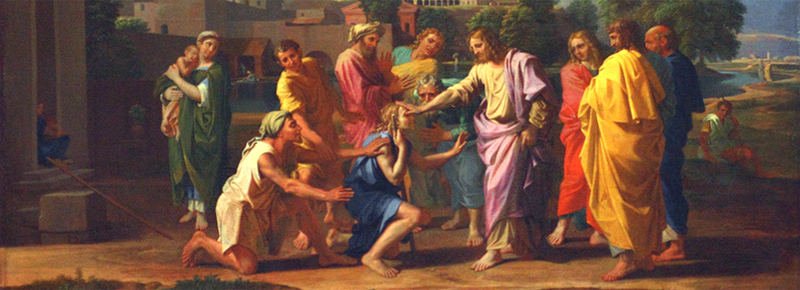 XXX DOMENICA DEL TEMPO ORDINARIO                                         Secondi vespri℣ O Dio, vieni a salvarmi.℞ Signore, vieni presto in mio aiuto.Gloria al Padre e al Figlioe allo Spirito Santo.Come era nel principio, e ora e semprenei secoli dei secoli. Amen. Alleluia.INNOO Trinità beata,                                                                           luce, sapienza, amore,vesti del tuo splendoreil giorno che declina.Te lodiamo al mattino,te nel vespro imploriamo,te canteremo unaniminel giorno che non muore. Amen.1 ant.     Sacerdote per sempre è Cristo Signore,alleluia.SALMO 109, 1-5. 7 Il Messia, re e sacerdote, bisogna che egli regni finché non abbia posto tutti i suoi nemici sotto i suoi piedi (1 Cor 15, 25).Oracolo del Signore al mio Signore: *    «Siedi alla mia destra,finché io ponga i tuoi nemici *    a sgabello dei tuoi piedi».Lo scettro del tuo potere stende il Signore da Sion: *    «Domina in mezzo ai tuoi nemici.A te il principato nel giorno della tua potenza *    tra santi splendori;dal seno dell'aurora, *    come rugiada, io ti ho generato».Il Signore ha giurato e non si pente: *    «Tu sei sacerdote per sempre    al modo di Melchisedek».Il Signore è alla tua destra, *    annienterà i re nel giorno della sua ira.Lungo il cammino si disseta al torrente *    e solleva alta la testa.Gloria al Padre e al Figlio *    e allo Spirito Santo.Come era nel principio, e ora e sempre *    nei secoli dei secoli. Amen.1 ant.     Sacerdote per sempre è Cristo Signore,alleluia.2 ant.     Il nostro Dio è nei cieli:tutto esiste per la sua parola, alleluia. SALMO 113 B  Lode al vero DioVi siete convertiti a Dio, allontanandovi dagli idoli per servire al Dio vivo e vero (1 Ts 1, 9).Non a noi, Signore, non a noi, †    ma al tuo nome da' gloria, *    per la tua fedeltà, per la tua grazia.Perché i popoli dovrebbero dire: *    «Dov'è il loro Dio?».Il nostro Dio è nei cieli, *    egli opera tutto ciò che vuole.Gli idoli delle genti sono argento e oro, *    opera delle mani dell'uomo.Hanno bocca e non parlano, *    hanno occhi e non vedono,hanno orecchi e non odono, *    hanno narici e non odorano.Hanno mani e non palpano, †    hanno piedi e non camminano; *    dalla gola non emettono suoni.Sia come loro chi li fabbrica *    e chiunque in essi confida.Israele confida nel Signore: *    egli è loro aiuto e loro scudo.Confida nel Signore la casa di Aronne: *    egli è loro aiuto e loro scudo.Confida nel Signore, chiunque lo teme: *    egli è loro aiuto e loro scudo.Il Signore si ricorda di noi, ci benedice: †    benedice la casa d'Israele, *    benedice la casa di Aronne.Il Signore benedice quelli che lo temono, *    benedice i piccoli e i grandi.Vi renda fecondi il Signore, *    voi e i vostri figli.Siate benedetti dal Signore *    che ha fatto cielo e terra.I cieli sono i cieli del Signore, *    ma ha dato la terra ai figli dell'uomo.Non i morti lodano il Signore, *    né quanti scendono nella tomba.Ma noi, i viventi, benediciamo il Signore *    ora e per sempre.Gloria al Padre e al Figlio *    e allo Spirito Santo.Come era nel principio, e ora e sempre *    nei secoli dei secoli. Amen.2 ant.     Il nostro Dio è nei cieli:tutto esiste per la sua parola, alleluia.3 ant.     Servi di Dio piccoli e grandi,lodate il suo nome, alleluia.CANTICO Cfr. Ap 19, 1-7  Le nozze dell'AgnelloAlleluia. Salvezza, gloria e potenza sono del nostro Dio; *    veri e giusti sono i suoi giudizi.Alleluia.Lodate il nostro Dio, voi tutti, suoi servi, *    voi che lo temete, piccoli e grandi.Alleluia.Ha preso possesso del suo regno il Signore, *    il nostro Dio, l'Onnipotente.Alleluia.Rallegriamoci ed esultiamo, *    rendiamo a lui gloria.Alleluia.Sono giunte le nozze dell'Agnello; *    la sua sposa è pronta.Gloria al Padre e al Figlio *    e allo Spirito Santo.Come era nel principio, e ora e sempre *    nei secoli dei secoli. Amen.3 ant.     Servi di Dio piccoli e grandi,lodate il suo nome, alleluia.LETTURA BREVE         2 Ts 2, 13-14     Noi dobbiamo rendere sempre grazie a Dio per voi, fratelli amati dal Signore, perché Dio vi ha scelti come primizia per la salvezza, attraverso l'opera santificatrice dello Spirito e la fede nella verità, chiamandovi a questo con il nostro vangelo, per il possesso della gloria del Signore nostro Gesù Cristo.RESPONSORIO BREVE        ℞ Grande è il Signore, * mirabile la sua potenza. Grande è il Signore, mirabile la sua potenza. ℣ La sua sapienza non ha confini,mirabile la sua potenza.     Gloria al Padre e al Figlio e allo Spirito Santo.Grande è il Signore, mirabile la sua potenza.Ant. al Magn.     Disse Gesù al cieco:Va', la tua fede ti ha salvato.E subito riacquistò la vista e lo seguì.L'anima mia magnifica il Signore *  e il mio spirito esulta in Dio, mio salvatore,perché ha guardato l'umiltà della sua serva. *  D'ora in poi tutte le generazioni    mi chiameranno beata.Grandi cose ha fatto in me l'Onnipotente *  e Santo è il suo nome:di generazione in generazione la sua misericordia *  si stende su quelli che lo temono.Ha spiegato la potenza del suo braccio, *  ha disperso i superbi nei pensieri del loro cuore;ha rovesciato i potenti dai troni, *  ha innalzato gli umili;ha ricolmato di beni gli affamati, *  ha rimandato i ricchi a mani vuote.Ha soccorso Israele, suo servo, *  ricordandosi della sua misericordia,come aveva promesso ai nostri padri, *  ad Abramo e alla sua discendenza, per sempre.Gloria al Padre e al Figlio *    e allo Spirito Santo.Come era nel principio, e ora e sempre *    nei secoli dei secoli. Amen.Ant. al Magn.     Disse Gesù al cieco:Va', la tua fede ti ha salvato.E subito riacquistò la vista e lo seguì.INTERCESSIONELode a Cristo, che vive in eterno per intercedere a nostro favore e può salvare quelli che si accostano al Padre per mezzo di lui. Animati da questa speranza invochiamo il nostro Salvatore:       	Ricordati, Signore, del tuo popolo. Al tramonto di questo giorno, o sole di giustizia, noi ti preghiamo per tutto il genere umano, per tutti i popoli in guerra e che soffrono atrocità, fa' che ogni uomo goda senza fine della tua luce intramontabile. PreghiamoRicordati del tuo popolo, SignoreRendi sempre vivo ed attuale il patto di alleanza che hai sigillato con il tuo sangue, santifica e rinnova la tua Chiesa, perché sia sempre pura e senza macchia. Sia dimora dove risuona la Parola di Dio, che vince il timore e dona speranza. PreghiamoRicordati del tuo popolo, SignorePer il Papa Francesco e per tutti coloro che hanno abbandonato casa, famiglia e cose per il Regno, per tutti i missionari: la loro vita di dedizione sproni tutti a rendere grazie a Dio, per il suo amore. PreghiamoRicordati del tuo popolo, SignorePer i responsabili della nazioni, perché abbiano a cuore le fasce deboli della società civile, per una vita dignitosa di ogni persona. PreghiamoRicordati del tuo popolo, SignorePer i malati, per i medici e gli operatori sanitari, perché accanto alla competenza non manchi l’umanità verso le persone più fragili della società. PreghiamoRicordati del tuo popolo, SignorePADRE NOSTRO                                                                    Padre nostro, che sei nei cieli,sia santificato il tuo nome,venga il tuo regno,sia fatta la tua volontà,come in cielo così in terra.Dacci oggi il nostro pane quotidiano,e rimetti a noi i nostri debiticome noi li rimettiamo ai nostri debitori,e non ci indurre in tentazione,ma liberaci dal male.ORAZIONE Dio onnipotente ed eterno, accresci in noi la fede, la speranza e la carità, e perché possiamo ottenere ciò che prometti, fa che amiamo ciò che comandi. Per il nostro Signore Gesù Cristo, tuo Figlio, che è Dio, e vive e regna con te, nell'unità dello Spirito Santo, per tutti i secoli dei secoli.Il Signore ci benedica, ci preservi da ogni male, e ci conduca alla vita eterna.℞ Amen.